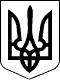 УКРАЇНАЧЕЧЕЛЬНИЦЬКА РАЙОННА РАДАВІННИЦЬКОЇ ОБЛАСТІРІШЕННЯ № 570   20 грудня 2019 року                                                         27 сесія 7  скликанняПро умови оплати праці працівників комунальної установи «Чечельницький районний трудовий архів»Відповідно до статей 43, 60 Закону України «Про місцеве самоврядування в Україні», наказу міністерства юстиції України від 15.11.2011року № 3327/5 «Про умови оплати праці працівників архівних установ на основі Єдиної тарифної сітки» (із змінами), враховуючи клопотання комунального підприємства «Чечельницький районний трудовий архів», висновок постійної комісії районної ради з питань бюджету та комунальної власності, районна рада ВИРІШИЛА:1. Затвердити Умови оплати праці, преміювання та надання матеріальної допомоги працівникам комунальної установи «Чечельницький районний трудовий архів» (додаються).2. Визначити третю групу за оплатою праці для керівника та спеціалістів комунальної установи «Чечельницький районний трудовий архів».3. Встановити, що затверджені Умови оплати праці, преміювання та надання матеріальної допомоги працівникам комунальної установи «Чечельницький районний трудовий архів» набувають чинності з         01.01.2020 року.4. Контроль за виконанням цього рішення покласти на постійну комісію районної ради з питань бюджету та комунальної власності  (Савчук В.В.). Голова районної ради                                                              С. П’ЯНІЩУК